   GIMNAZIJA SESVETE  -  ŠKOLSKA KNJIŽNICA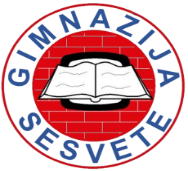  GODIŠNJI IZVEDBENI KURIKULUM KNJIŽNIČNO-INFORMACIJSKOG OBRAZOVANJA UČENIKAMisija je školske knjižnice ostvarivati planirane sadržaje Knjižnično-informacijskoga i medijskog obrazovanja učenika prema obrazovnim ciklusima (razredima srednje škole) i na taj način promicati ishode učenja – razvijati kompetencije učenika. Kurikulumom međupredmetne teme Učiti kako učiti, kao i Uporaba informacijske i komunikacijske tehnologije, prepoznaje se važnost školske knjižnice u odgojno-obrazovnom procesu. Kurikulum je više od popisa tema i ključnih pojmova i vještina. On je uputnik kako postići ishode ili željena učenička postignuća, upute kojima se predlažu primjerene metode i oblici poučavanja i vrednovanja kojima se može postići željeni učenički rezultat. Školski knjižničar ima mogućnost izbora sadržaja, metoda, oblika i uvjeta za ostvarivanje programskih ciljeva. Polazišta za planiranje kurikuluma navode se kao i u nastavi, kroz nekoliko ključnih pitanja: Koje kompetencije razvijati kod učenika? Kako, kada i gdje ih razvijati? Kako vrednovati učinke rada? Kako raditi kvalitetnije i kompetentnije?Prepoznatljiva je uloga školske knjižnice kao poticajnog mjesta za učenje, koje se može organizirati tijekom redovne nastave kao i za realizaciju izvannastavnih aktivnosti koje se provode u suradnji sa školskim knjižničarem. Od knjižničara se očekuje da poučavanje prilagodi potrebama, osobinama i interesima učenika, izgrađujući njegovu samostalnost u učenju. Time se naglašava i rad školskog knjižničara i njegova uloga u upravljanju informacijama, razvijanju kompetencija informacijske i drugih vrsta pismenosti, primjene različitih strategija učenja kojima nastoji potaknuti kreativnost i kritičko mišljenje učenika. Usvajanjem ove kompetencije učenik je spreman za cjeloživotno učenje jer će biti sposoban učinkovito upravljati svojim učenjem, rješavati probleme, usvajati, obrađivati i vrednovati informacije te ih integrirati u nova znanja i vještine primjenjive u različitim situacijama. Učenik će biti spreman timski surađivati, samostalno odabirati metode i strategije učenja kojima će upravljati vlastitim učenjem, informacijama, emocijama i motivacijom, kreativno i kritički razmišljati, zaključivati i vrednovati ono što je naučio te se na taj način osobno i profesionalno razvijati. Učenje i poučavanje u školama usmjereno je na razvoj specifičnih kompetencija opisanih u kurikulima pojedinih predmeta, ali i općih kompetencija koje prožimaju učenje i poučavanje različitih odgojno-obrazovnih područja i svih predmeta. One su spoj znanja, vještina, uvjerenja i stavova koji su interdisciplinarni i primjenjivi u različitim situacijama. Kurikulumski pristup usmjeren je na razvoj kompetencija i traži određene metode i oblike poučavanja, koje se sastoje od:istraživačke nastaveprojektne nastave i timskog učenjamultimedijske nastavenastave temeljene na učenikovom iskustvuindividualiziranog pristupa učenikuinterdisciplinarnog pristupa programskim sadržajimaproblemskog učenja učenja u parovima i malim skupinamagrupnog rada u radionicama i suradničkog učenja.Kurikulum odgojno-obrazovnog rada školske knjižnice obuhvaća sadržajni (stručni) i kompetencijski okvir i izgradnju raznih vrsta pismenosti:čitalačke pismenostiinformacijske pismenostimedijske pismenostidigitalne pismenosti uporaba IKT-a u pretraživanju informacija na različitim medijimaUčinkoviti program poučavanja u školskoj knjižnici temelji se na kvalitetnoj izgradnji pismenosti u školskoj knjižnici i njenoj svakodnevnoj praktičnoj primjeni u nastavnim područjima. Na taj način program pokazuje kako suradničko poučavanje, koje uz čitalačku pismenost, naglašava informacijsku, medijsku i digitalnu pismenost, vođeno istraživačko učenje i informacijsko čitanje svih izvora informacija na različitim medijima podržava aktivno i samostalno učenje u školi. Time uključuje učenike u učenje koje će im pomoći u njihovom cjeloživotnom razvoju, u potrazi za znanjem i izvan formalnog kurikuluma. Čitalačka pismenost je dio knjižnično–informacijskog obrazovanja. Čitanje mora biti kvalitetno: razumljivo, informativno, činjenično, stvaralačko, istraživačko, primjenjivo, kritičko, aktivno, kreativno i poticajno, jer je kao takvo osnova za uspješno cjeloživotno učenje. Čitalačka pismenost izgrađuje se kroz odgoj čitatelja – programom poticanja čitanja, projektima školske knjižnice, iskustvima drugih (poticanjem na raspravu o pročitanom i iznošenje svojih čitateljskih iskustava, preporukom drugomu za čitanje neke knjige i iznošenje obrazloženja zašto je vrijedna i sl.). Čitalačka pismenost treba poticati na čitanje književno-umjetničkih, popularno-znanstvenih tekstova iz knjiga, časopisa, elektroničkih izvora, dakle pozornost treba usmjeriti na razne vrste tekstova, složenije izvore informacija, bogaćenje osobnog rječnika, zahtjevnije učenje i razumijevanje informacija.Informacijska pismenost je ključna pismenost za razvoj svih ostalih pismenosti. Informacijska pismenost zajednička je svim disciplinama i područjima, svim okruženjima učenja i svim razinama obrazovanja. Ona omogućava učeniku samostalno učenje, temeljito ovladavanje sadržajima, proširivanje istraživanja i preuzimanje nadzora nad vlastitim učenjem. Prema ALA-inom izvješću informacijski pismene osobe definiraju se kao „one koje su naučile kako učiti jer znaju kako je znanje organizirano, znaju kako pronaći informacije koje su im potrebne i kako  koristiti nađene informacije na način da i drugi mogu učiti iz njih.“  Informacijska pismenost obuhvaća sposobnost definiranja informacijske potrebe, korištenje alata i postupaka za identifikaciju i lokaciju potrebnih informacija, pristup informacijama, analizi nađenih informacija ili znanja i njihove uporabe. Pri tome izvori informacija mogu biti različiti: knjige, časopisi, računala, mrežne stranice, TV, film i sl.Medijska pismenost obuhvaća pristup medijima, razumijevanje medija, kritički pristup sadržajima, sposobnost razumijevanja skrivenih poruka, kreiranje medijskih poruka i sl. U svijetu multimedijske kulture potrebna su osnovna znanja i vještine čitanja i pisanja (svijet tiskane komunikacije), ali i čitanje jezika slika, mnoštva podataka i zvukova (svijet digitalne, medijske i informacijske komunikacije). Medijska pismenost uključuje sadržaj i oblikovanje teksta i sve oblike poruka: verbalne, pisane, zvučne, vizualne i sve njihove kombinacije. Uporaba informacijske i komunikacijske tehnologije obuhvaća funkcionalnu i odgovornu uporabu IKT-a, komunikaciju i suradnju u digitalnom okružju, istraživanje i kritičko vrednovanje u digitalnom okružju te stvaralaštvo i inovativnost u digitalnom okružju. IKT omogućuje multimedijski prikaz i pristup računalnim mrežama, trenutačni pristup i pretraživanje velikog broja informacija iz cijeloga svijeta, pridonosi razvoju učeničkih sposobnosti samostalnoga učenja, suradnje s drugima te razvoju komunikacijskih sposobnosti. Učenici se trebaju služiti tom tehnologijom u svim predmetima i dobiti mogućnost za istraživanje u lokalnoj sredini, razmjenu ideja i pristup raznim stručnim sadržajima. Kurikulum odgojno-obrazovnog rada školske knjižnice ostvaruje se i u korelaciji s MEĐUPREDMETNIM temama: Učiti kako učit; Uporaba IKT-a; Osobni i socijalni razvoj; Građanski odgoj i obrazovanje; Zdravlje; Poduzetništvo; Održivi razvoj.Uporaba i odabir strategija učenja, razlikovanje činjenica od mišljenja, propitivanje i traženje informacija iz različitih izvora te razvoj pozitivnoga stava i odgovornosti u rješavanju problema i donošenju odluka poveznica su s međupredmetnom temom Učiti kako učiti. Učenje i poučavanje o primjerenoj i odgovornoj uporabi informacija, njihovom pronalaženju, razumijevanju i kritičkom vrednovanju u digitalnom okružju poveznica su s odgojno-obrazovnim očekivanjima iskazanim u međupredmetnoj temi Uporaba informacijske i komunikacijske tehnologije.Vještine suradničkoga učenja te sposobnost prihvaćanja odgovornosti i rješavanja problema, sposobnost javnoga nastupa te kritička procjena društvenih i vlastitih vrijednosti poveznica su s međupredmetnom temom Osobni i socijalni razvoj. U odgojno-obrazovnom radu s učenicima u školskoj knjižnici razvija se odgovorno ponašanje, prihvaćanje društvenoga i vlastitoga identiteta, tolerancija, uvažavanje različitih mišljenja i ravnopravnost, što je poveznica s međupredmetnom temom Građanski odgoj i obrazovanje. Odgojno-obrazovni ishodi u radu s učenicima u školskoj knjižnici, kojima se predviđa samoinicijativno predlaganje tema i oblika rada, samostalno i samopouzdano iznošenje vlastitih ideja i stavova, poveznica su s međupredmetnom temom Poduzetništvo. Međupredmetna tema Zdravlje zauzima važno mjesto i u odgojno-obrazovnom radu s učenicima u školskoj knjižnici, jer poučavanje o zdravlju, značajno je zbog skladnoga rasta i razvoja tjelesnih, mentalnih ili duševnih, socijalnih ili društvenih sposobnosti i kompetencija učenika. Također, ono je važno za razvijanje svih drugih vrijednosti (znanje, solidarnost, identitet, odgovornost, integritet, poštivanje, poduzetnost, očuvanje prirode i čovjekova okoliša, humanost, odgovornost prema sebi samima, drugima i društvu u cjelini).Međupredmetna tema Održivi razvoj pruža učeniku spoznaje o potrebama suvremenog doba na globalnoj i lokalnoj razini te spoznaje o raznolikosti prirode, nužnosti održivog upravljanja prirodnim dobrima, granici opterećenja, ljudskim potencijalima, osobnim i zajedničkim odgovornostima i pravima. Podržava razvoj generičkih vještina kao što su praktičnost, inovativnost, kritičko mišljenje, sposobnost prilagodbe promjenama i sposobnost rješavanja problema.Odgojno-obrazovni rad u školskoj knjižnici provodi se i u suradnji s učenjem hrvatskoga jezika i ovladavanjem jezičnim zakonitostima i jezičnim kompetencijama, osobito čitalačkom i informacijskom pismenosti. Jezikom se izražavaju osjećaji, stavovi i vrijednosti, umjetnički se oblikuju ideje, uvjerenja i svjetonazori što je poveznica s društveno-humanističkim i umjetničkim područjem. Izgrađuje se odnos među ljudima, razvija se prihvaćanje drugih i različitih, vrednuje se i čuva povijesno, kulturno i književno nasljeđe, baština i tradicijske vrijednosti te hrvatski narodni i nacionalni identitet. Ruža Jozić, školska knjižničarka, stručna suradnica savjetnica Razred:Prvi razred srednje školeSadržaj, temaUvod učenika u svijet informacija i izvore znanjaOdgojno-obrazovna očekivanjauku A.4/5.1.  1.Upravljanje informacijamaUčenik samostalno traži nove informacije iz različitih izvora, transformira ih u novo znanje i uspješno primjenjuje pri rješavanju problema.uku A.4/5.2.   2. Primjena strategija učenja i rješavanje problemaUčenik se koristi različitim strategijama učenja i samostalno ih primjenjuje u ostvarivanju ciljeva učenja i rješavanju problema u svim područjima učenja.Razrada odgojno-obrazovnih očekivanja: znanja, vještine, stavoviodređuje koje su mu informacije potrebne i planira kako doći do njihpredlaže izvore te pretražuje i odabire informacije iz različitih izvora u školi i širem okružjuorganizira i preoblikuje informacije iz različitih izvora tako da se njima može učinkovito koristitipovezuje nove informacije s postojećim znanjima i iskustvima te stvara novo znanjeanalizira učinkovitost metoda i tehnika kojima se koristi pri pretraživanju izvora i organizacije informacijapovezuje novo znanje i vještine s prethodnim znanjima i iskustvima, kao i s drugim područjima učenjaorganizira i restrukturira ideje i informacije onako kako mu je najprikladnije za razumijevanjevodi svoje bilješke tijekom učenja ili praćenja izlaganja (ključne pojmove organizira logično i pregledno, izdvaja bitno od nebitnog)rješava različite probleme i precizno definira problem i sve njegove elementeanalizira i raščlanjuje primjerenost i učinkovitost različitih strategija rješavanja problema s ciljem pronalaženja najboljeg pristupa.Aktivnosti učenikaRad u paru; rad u malim skupinama; vježba s konkretnim zadacima u pronalasku i identifikaciji knjižnične građe i izvora znanja i informacija.Učenik upoznaje razne vrste knjižnične građe i izvore znanjaUčenik upoznaje osnovne skupine UDK u rasporedu knjižnične građe, važnost signatura za pronalazak građe i uočava kako je organizirano znanje u knjižnici. Učenik koristi različite izvore informacija u referentnoj i stručnoj literaturi za učenje.Učenik komentira i usvaja odredbe iz Pravilnika o radu školske knjižnice i poštuje pravila u radu knjižnice, koristi i čuva knjižničnu građu za učenje i stjecanje znanja. Suradnja, korelacijaSuradnja s razrednikom, nastavnikom hrvatskoga jezika ili drugim predmetnim nastavnikom;Korelacija MPT: Učiti kako učiti i Uporaba IKT-aVrijeme  i              broj satiRujan, 1-2  sata po razrednom odjelu VrednovanjeVrednovanje kao učenje: Samovrjednovanje  - izraditi Listu procjenu o učenikovom poznavanju i korištenju resursa školske knjižnice, kao i svojim pravima i obavezama u školskoj knjižnici. Provesti aktivnosti koje potiču kritičko preispitivanje svojega i tuđeg mišljenja poput dijaloga, debate i sl. Osmisliti i vrednovati situacije koje potiču kritičko vrednovanje svojega i tuđeg rada. Praćenje prilagodbe učenika na novu školsku sredinu i srednjoškolsku knjižnicu – anketni upitnik za učenike.Razred:Prvi razred srednje školeSadržaj, temaReferentna zbirka - izvor znanja i informacijaOdgojno-obrazovna očekivanjauku A.4/5.1.  1.Upravljanje informacijamaUčenik samostalno traži nove informacije iz različitih izvora, transformira ih                            u novo znanje i uspješno primjenjuje pri rješavanju problema.uku A.3.2.   2. Primjena strategija učenja i rješavanje problemaUčenik se koristi različitim strategijama učenja i samostalno ih primjenjuje u ostvarivanju ciljeva učenja i rješavanju problema u svim područjima učenja.Prepoznati vrste referentne građe (enciklopedije, leksikone i jezične rječnike), vrednovati digitalne referentne izvore i naučiti navoditi bibliografske podatke                   za referentne izvore. Razrada odgojno-obrazovnih očekivanja: znanja, vještine, stavoviUčenik samostalno:– određuje koje su mu informacije potrebne i planira kako doći do njih– predlaže izvore te pretražuje i odabire informacije iz različitih izvora u školi i širem okružju, obrazlaže svoj odabir izvora i informacije– organizira i preoblikuje informacije iz različitih izvora tako da se njima može učinkovito koristiti– povezuje nove informacije s postojećim znanjima i iskustvima te stvara novo znanje– uviđa pogreške pri korištenju izvorima i primjenjuje ta znanja u daljnjem korištenju izvorima i njihovu pretraživanju– izrađuje bibliografske popise korištenih izvora– kreira najprimjereniji način prezentiranja znanja uzimajući u obzir svrhu prezentacije i publiku kojoj je namijenjena– primjenjuje etičke norme pri korištenju informacijama i njihovu preoblikovanju u novi kontekst (sadržaj), primjenjuje pravila citiranja, poštujući prava intelektualnog vlasništva.Aktivnosti učenikaRad u paru ili u malim skupinama; vježba s konkretnim zadacima, rad na referentnoj građi i pripremljenim zadacima:Učenik imenuje vrstu građe koja se nalazi u referentnoj zbirci i definira   pojmove: referentna zbirka, rječnik, leksikon, enciklopedija, almanah, godišnjak Učenik komentira razlike u sadržaju i namjeni pojedinih vrsta enciklopedija, leksikona i rječnika (jezičnih, stručnih, posebnih i sl.)Učenik uspoređuje kvalitetu i dostupnost tiskanog i digitalnog izdanja rječnika te ispituje vjerodostojnost on-line referentnih izvora za rješavanje zadataka.Učenik uspoređuje kvalitetu i dostupnost tiskanog i digitalnog izdanja rječnika te ispituje vjerodostojnost on-line referentnih izvora.Učenik uočava razlike između rječnika i enciklopedije u tiskanom i digitalnom obliku.Suradnja; KorelacijaSuradnja s razrednikom ili predmetnim nastavnikom hrvatskog jezika i drugih nastavnih predmeta;Korelacija MPT: Učiti kako učiti, Uporaba IKT-a, Osobni i socijalni razvojVrijeme i             broj satiSiječanj,  1-2 sata po razrednom odjeluVrednovanjeVrednovanje za učenje: opažanje učeničkih aktivnosti tijekom učenja i poučavanjaVrednovanje kao učenje: Samovrednovanje/samoprocjena - Lista za procjenu:  snalaženja učenika u referentnoj građi i dosadašnje korištenje referentnih izvora za učenje.Vršnjačko vrednovanje unutar rada u manjoj skupini: rasprave, debate, sugestije i sl.Razred:Prvi razred srednje školeSadržaj, temaKnjižnični katalozi i mrežni katalozi knjižnicaOdgojno-obrazovna očekivanja ikt C.4.3. Učenik samostalno kritički procjenjuje proces, izvore i rezultate            pretraživanja, odabire potrebne informacije. Pokazati učenicima kako je organizirano znanje u knjižničnim katalozima i snalaženje             u katalozima školske knjižnice, kao i mrežnim katalozima drugih knjižnica: NSK,                   KGZ i HAZU i sl. Pronalaženje informacija u izvorima znanja i knjižničnim katalozima.Razrada odgojno-obrazovnih očekivanja: znanja, vještine, stavovipromišlja o procesu pretraživanja informacije te po potrebi mijenja metode pretraživanja procjenjuje korisnost, važnost, točnost i relevantnost dobivenih informacija i        njihovih izvora kreira i upotrebljava vlastitu listu provjere informacija, izvora informacija i                   uvjeta uporabe kako bi lakše procijenio kvalitetu pronađenih informacija u slučaju pronalaženja nedovoljno kvalitetnih informacija mijenja način         pretraživanja informacija razvija samopouzdanje zbog uspješnoga procjenjivanja vrijednosti informacija prepoznaje potrebu za sustavnim pristupom pretraživanju radi uspješnijega pronalaženja informacija Aktivnosti učenikaRad u paru ili u malim skupinama; vježba s konkretnim zadacima, rad na referentnoj građi i pripremljenim zadacima. Pretraživanje izvora digitalnih informacija: stručni portali, mrežni katalozi fakultetskih i sveučilišnih knjižnica, digitalizirana knjižnična, arhivska i muzejska građa, stranice tijela javne uprave, nevladinih organizacija,       muzeja i arhiva, društvenih servisa za komunikaciju na zadane teme. primijeniti saznanja o autorskom pravu u pretraživanju izvora u knjižničnim katalozima, poštovati autorska prava u mrežnim katalozima te ih navoditi kao izvorekoristiti internetske preglednike i pretraživače, posjetiti mrežne kataloge knjižnicasamostalno pretraživati knjižnične fondove služeći se online katalozima.preispitati važnost autorske odrednice u identificiranju dokumenata i izvora            znanja, kao što rade knjižnični katalozi i e-katalozi knjižnica i ustanova.razvijati sposobnost sigurnog i kritičkog korištenja mrežnih izvora u                  samostalnom istraživačkom radu.poboljšavati informacijsko čitanje i razvijati kompetencije učenja na izvorima znanja.upravljati nastavnim materijalima i pretraživati dopunske izvore znanja.poboljšavati spretnost u pronalaženju informacija za određenu temustvarati novo znanje putem pretraživanja knjižničnih kataloga.Suradnja; KorelacijaSuradnja s razrednikom ili predmetnim nastavnikom;Korelacija MT: Učiti kako učiti, Uporaba IKT-a, Osobni i socijalni razvojVrijeme i              broj satiSvibanj,   1-2 sata po razrednom odjeluVrednovanjeVrednovanje kao učenje:   Samovrednovanje/ samoprocjenaUčenik samovrednuje proces učenja i svoje rezultate, procjenjuje ostvareni napredak te na temelju toga planira buduće učenje. Lista procjena – kao putokaza na čemu još poraditi s učenicima.Vrednovanje za učenje: vrednuje se rad u grupi prema dobivenim i riješenim zadacima, zadovoljstvo radom i sl. Razred:Drugi  razred srednje školeSadržaj, temaČasopisi – izvor stručnih i znanstvenih informacijaOdgojno-obrazovna očekivanjauku A.4/5.1.  1.Upravljanje informacijama - Učenik samostalno traži nove informacije          iz različitih izvora, transformira ih u novo znanje i uspješno primjenjuje pri rješavanju problema.ikt C.4.3. Učenik samostalno kritički procjenjuje proces, izvore i rezultate                  pretraživanja, odabire potrebne informacije.Učenik prepoznaje važnost stručnih i znanstvenih informacija koje donose časopisi; razlikuje stručni, znanstveni i popularno pisani članak te navodi bibliografske             podatke za članke  iz časopisa.Razrada odgojno-obrazovnih očekivanja: znanja, vještine, stavovipromišlja o procesu pretraživanja informacije, procjenjuje korisnost, važnost, točnost i relevantnost dobivenih informacija i njihovih izvorakreira i upotrebljava vlastitu listu provjere informacija, izvora informacija i uvjeta uporabe kako bi lakše procijenio kvalitetu pronađenih informacijaodređuje koje su mu informacije potrebne i planira kako doći do njihpredlaže izvore te pretražuje i odabire informacije iz različitih izvora u školi i širem okružju, obrazlaže svoj odabir izvora i informacijeorganizira i preoblikuje informacije iz različitih izvora tako da se njima može učinkovito koristitipovezuje nove informacije s postojećim znanjima i iskustvima te stvara novo znanjeanalizira učinkovitost metoda i tehnika kojima se koristi pri pretraživanju izvora i organizacije informacijaprimjenjuje etičke norme pri korištenju informacijama i njihovu preoblikovanju u novi kontekst (sadržaj), izrađuje bibliografske popise i primjenjuje pravila citiranja, poštujući prava intelektualnog vlasništva.Aktivnosti učenikaIndividualni rad ili u malim skupinama prema pripremljenim zadacima na časopisima.       Preporuča se korištenje primarnim izvorima i referentnom građom na različitim medijima (razlikovanje građe prema opisu – članak u časopisu, građa na mreži...).                                 Primjena usvojenih pravila bibliografskog opisa za svaki korišteni izvor informacija. Primjenjivanje različitih metoda rada na tekstu (izdvajanje ključnih riječi, traženje                  objašnjenja nepoznatih riječi, prepoznavanje sinonima, pisanje sažetka i sl.).Učenik prepoznaje autorski rad u časopisu i identificira autora članka ili više njih.Učenik prosuđuje i analizira sadržaj pojedinih časopisa, usvaja nove sadržaje, zaključuje i povezuje informacije za stjecanje novih znanja i spoznaja.Učenik odabire i koristi sadržaje i informacije  iz časopisa za stvaranje novog znanja,  za  samostalne istraživačke radove, analizira ih i procjenjuje. Učenik pokazuje interes za čitanje različitih sadržaja iz časopisa: stručnih, popularno-znanstvenih, zabavnih; stvara naviku redovitog čitanja i praćenja sadržaja pojedinih časopisa te poboljšava informacijsko čitanje. Učenik oblikuje sažetak sadržaja iz stručnog članka u zadanom časopisu.Suradnja; KorelacijaSuradnja s razrednikom ili predmetnim nastavnikom (Hrvatski jezik)Korelacija: Učiti kako učiti, Osobni i socijalni razvoj; Uporaba IKT-aVrijeme,               broj satiListopad     1-2 sata po razrednom odjeluVrednovanjeVrednovanje kao učenje: Samovrednovanje/samoprocjena - Lista za procjenu:                  korištenje časopisa u učenju i poučavanju učenika.                                                                                      Vrednovanje za učenje: planiranje učenja i poučavanja preko informacija u stručno-popularnim časopisima. Nastavnik daje smjernice učenicima i upućuje učenike na aktivnosti koje omogućuju iskustveno učenje (posjet nekoj instituciji: narodnoj       knjižnici, muzeju i sl.)Razred:Drugi razred srednje školeSadržaj, temaMediji i njihova uloga u nastavi i učenju Odgojno-obrazovna očekivanjaikt B.4.1.  Učenik samostalno komunicira s poznatim i nepoznatim osobama u sigurnome digitalnom okružju. ikt D.4.3. Učenik predočava, stvara i dijeli ideje i uratke o složenoj temi s pomoću IKT-a Upoznavanje raznih vrsta medija, razlikovanje medijskih poruka, razvoj kritičkog mišljenja za komunikaciju u svim medijskim oblicima, izgradnja vlastitih stavova prema informacijama u medijima.Razrada odgojno-obrazovnih očekivanja: znanja, vještine, stavovi-  samostalno predočava ideju rješenja, priprema i predstavlja plan izrade rješenja problema -	samostalno ili u skupini istražuje i izmjenjuje ideje i pronalazi rješenja primjenjujući različite pristupe s pomoću IKT-a -	raspravlja i otkriva povezanost kreativnosti i kulture, istražuje kako IKT može doprinijeti brzomu razvoju, razmjeni i ostvarivanju ideja i uradaka-	odabire primjerena digitalna rješenja pri rješavanju  problemskih zadataka te ih nadopunjuje i nadograđuje -	samostalno analizira probleme i određuje uzroke i posljedice služeći se različitim dostupnim digitalnim materijalima -	kritički prosuđuje i predviđa moguće rizike koji dovode do nerazumijevanja u komunikaciji i predlaže načine njihova otklanjanja −	prepoznaje rizike u komunikaciji s nepoznatim osobama i načine kako i komu se             može obratiti u slučaju potrebe -	primjenjuje stečene komunikacijske i prezentacijske vještine u različitim komunikacijskim kontekstima -	razvija kritički stav prema sveprisutnosti digitalnih medija za komunikacijuAktivnosti učenikaKreativno izražavanje: izrada e-knjige, e-postera, animirane ili pokretne prezentacije na zadanu temu. Istražiti obrazovne i korisne portale za e-učenje.prepoznati i imenovati medije koje koriste u svakodnevnom radu i učenjuprotumačiti demonstriranu vijest s pametnoga telefona i internetausporediti razne vrste medijskih vijesti i poruka te ih vrednovati preraditi vijesti i poruke, kreirati nove te izabrati medij na kojem će ih prezentirati.pronalaziti medijske poruke i informacije i koristiti ih za učenje. pokazati interes za različite medije i predstaviti vijest ili poruku na svoj način.kritički vrednovati medije i razlikovati medijske porukeprocjenjivati medijske poruke (kao dobre, loše, korisne, agresivne i sl.)preraditi svoje poruke i sadržaje s jedne vrste medija na drugi (pisati poruke, obavijesti, prikaze, osvrte i sl.)koristiti naučeno u svakodnevnom radu i izbjegavati krađu tuđih ideja koje                pronalaze u medijima.Suradnja; KorelacijaSuradnja s razrednikom ili predmetnim nastavnikom Korelacija: Učiti kako učiti, Uporaba IKT-aVrijeme i        broj satiProsinac,  1 – 2 sata po razrednom odjeluVrednovanjeVrednovanje kao učenje:  Samovrednovanje   - Lista za procjenu i anketni upitnik o korištenju medija za učenje, zabavu i slobodno vrijeme.Vršnjačko vrednovanje  - aktivnost u radu grupe, doprinos svakog učenika uspješnom rješavanju zadatka i sl.Razred:Drugi razred srednje školeSadržaj, temaPredstavljanje znanja na plakatuOdgojno-obrazovna očekivanjauku A.4/5.3.   3. Kreativno mišljenje; Učenik kreativno djeluje u različitim područjima učenja.osr A.4.4.   Upravlja svojim obrazovnim i profesionalnim putem.Učenik pronalazi, odabire, vrednuje i koristi izvore informacija za izradu plakata; usvaja pravila za oblikovanje plakata te izrađuje klasični plakat ili u mrežnom alatu (CANVA, PIKTOCHART ili ISSUU – kao digitalna publikacija).Razrada odgojno-obrazovnih očekivanja: znanja, vještine, stavoviIdeje, sadržaje i moguća rješenja problema nastoji sagledati »iz drugoga kuta« i          reorganizirati ih na različite načine.Stvara nove i originalne veze među idejama, situacijama, problemima.Kombinira ideje iz različitih područja te osmišljava i isprobava različite nove postupke i tehnike kako bi stvorio nove ideje i proizvode ili se koristio postojećima.U kreativnom procesu u prvome se redu oslanja na svoju inspiraciju i svoje kreativne             resurse (ideje, strategije, alate, tehnike...).Izražava svoje ideje na osoban i sebi svojstven način.Otvoren je prema novim idejama i različitim mogućnostima, prihvaća postojanje rizika, neizvjesnost i nepoznanice u kreativnom procesu i ustraje u kreativnoj aktivnosti.Prepoznaje aktivnosti koje mu mogu pomoći u razvoju osobnih potencijala.Uključuje se u slobodne i izvannastavne aktivnosti u skladu s interesima.Posjećuje kulturno-umjetničke ustanove i sudjeluje u manifestacijama i        svečanostima u školi i lokalnoj zajednici.Aktivnosti učenikaRad u paru ili maloj skupini prema pripremljenim zadacima za odabranu temu:Učenik upoznaje sadržaj plakata (naslov, tekst, slike, grafikoni, tabele, fotografije)Učenik prikuplja, grupira i raspoređuje sadržaje koji će sačinjavati njegov plakat                  te povezuje znanje iz različitih područja.Učenik procjenjuje relevantnost odabranih sadržaja i organizira dijelove u cjelinuUčenik izdvaja i odabire najbitnije sadržaja na plakatu.Učenik definira konkretne sadržaje i oblike te ih objedinjuje u cjelinu, kojom                      će predstaviti svoju temu na plakatu (i na elektroničkom plakatu.Učenik dizajnira konačan izgled digitalnoga plakata, procjenjuje uspješnost             svoga oblikovanja elektroničkog plakata (CANVA, PIKTOCHART).Učenik demonstrira koncepciju, sadržaj i izgled digitalnoga plakata uz                     usmenu prezentaciju (komentira i obrazlaže).Prikaz plakata u digitalnom alatu ISSUU i stvaranje digitalne publikacije.Suradnja; KorelacijaSuradnja s razrednikom ili predmetnim nastavnikomKorelacija: Učiti kako učiti; Osobni i socijalni razvoj; Uporaba IKT-aVrijeme i            broj satiOžujak,   1-2 sata po razrednom odjeluVrednovanjeVrednovanje kao učenje: Samovrednovanje - Različite aktivnosti u kojima se učenici potiču na iskazivanje svojih interesa i postavljanje ciljeva povezanih s tim što žele naučiti, a ne samo s dobivanjem ocjene. - Lista za procjenu i vršnjačko vrednovanje plakata i svih elemenata za izradu plakata.Vrednovanje za učenje koje uključuje specifične povratne informacije usmjerene na isticanje učenikovih jakih strana, ali i usmjeravanje na ono što ulaganjem truda treba unaprijediti. Razred:Treći razred srednje školeSadržaj, temaElektronički časopisi - izvori informacijaOdgojno-obrazovna očekivanjauku A.4/5.1. 1.Upravljanje informacijamaUčenik samostalno traži nove informacije iz različitih izvora, transformira ih u                   novo znanje i uspješno primjenjuje pri rješavanju problema.ikt C.4.2. Učenik samostalno provodi složeno pretraživanje informacija u                       digitalnom okružju.ikt C.4.3. Učenik samostalno kritički procjenjuje proces, izvore i rezultate                pretraživanja,       odabire potrebne informacije. Učenik koristi i pretražuje e-časopise na portalu HRČAK,  koji okuplja                     hrvatske znanstvene i stručne časopise te pokriva sva znanstvena područja.Razrada odgojno-obrazovnih očekivanja: znanja, vještine, stavoviPreporuča se korištenje primarnim izvorima i referentnom građom na različitim medijima (razlikovanje građe prema opisu – članak u časopisu, izdan na skupu,                   građa na mreži...). Primjenjivanje usvojenih pravila bibliografskog opisa za svaki korišteni izvor informacija.Primjenjivanje različitih metoda rada na tekstu (izdvajanje ključnih riječi, traženje objašnjenja nepoznatih riječi, prepoznavanje sinonima...). Učenik:− identificira i opisuje temu koju želi istražiti i analizira problem koji rješava − samostalno planira način istraživanja problema− analizira svoje prethodno znanje i definira potrebu za informacijom, argumentira odabir izvora u kojima je pretraživao informacije− samostalno upotrebljava različite izvore informacija i prikuplja potrebne informacije− promišlja o procesu pretraživanja informacije te po potrebi mijenja metode pretraživanja prepoznaje potrebu za sustavnim pristupom pretraživanju radi uspješnijega pronalaženja informacija Aktivnosti učenikaRad u paru ili maloj skupini prema pripremljenim zadacima za istraživanje u elektroničkim časopisima:Učenik prepoznaje i opisuje neke vrste časopisa, uočava razlike između tiskanog                i e-časopisa te strukturu članaka.Učenik pronalazi postupak pretraživanja podataka na portalu HRČAK i određuje područja koja obuhvaća portalUčenik procjenjuje korisnost i pristup informacijama u e-časopisima na portalu HRČAK, kao izvoru relevantnih informacijaUčenik planira učenje i usvaja nova znanja iz sadržaja koje nude e-časopisiUčenik dosljedno poštuje intelektualno vlasništvo i autorsko pravo te navodi                autore članaka, priloga i radova u časopisima.Učenik izrađuje bibliografski popis e-časopisa i članaka na određenu temuUčenik uspješno koristi pretraživač na portalu HRČAK u obradi teme ili zadatka.Suradnja; KorelacijaSuradnja s razrednikom  ili predmetnim nastavnikomKorelacija MPT: Učiti kako učiti; Uporaba IKT-aVrijeme  i      broj satiStudeni, 1-2 sata po razrednom odjeluVrednovanjeVrednovanje kao učenje:  Samovrednovanje/samoprocjena učenika o korištenju  časopisa u učenju, obrazovanju, zabavi, slobodnom vremenu i sl. - Lista za procjenu. Vršnjačko vrednovanje - unutar skupine u kojoj rješavaju dobivene zadatke, kao i doprinos svakog učenika rezultatima rada skupine. Razred:Treći razred srednje školeSadržaj, temaElektronički referentni izvoriOdgojno-obrazovna očekivanjauku A.4/5.  4. Kritičko mišljenje - Učenik samostalno kritički promišlja i vrednuje ideje.ikt C.5.3.  Učenik samoinicijativno i samostalno kritički procjenjuje proces i rezultate pretraživanja te odabire potrebne informacije među pronađenim informacijama. Učenik upoznaje načine pretraživanja, provjeravanja i kritičkog vrednovanja mrežnih sadržaja te upoznaje osnovne kriterije za vrednovanje i provjeru vjerodostojnosti informacija s interneta.Razrada odgojno-obrazovnih očekivanja: znanja, vještine, stavoviPri razmatranju nekog problema ili ideje samostalno analizira i procjenjuje                   važnost i točnost informacija.Uzima u obzir različite informacije, stavlja ih u kontekst te raščlanjuje logičnost argumenata na kojima se temelji neka ideja ili perspektiva.Prihvaća postojanje različitih mišljenja i perspektiva, ali ih propituje i uspoređuje. Raspravlja o valjanosti argumenata u podlozi različitih pozicija.Uspostavlja kriterije za vrednovanje tih pozicija, uzimajući u obzir okružje i                   različite vrijednosne okvire.Autonomno i odgovorno oblikuje svoje mišljenje, temelji svoje mišljenje na argumentima.Koristeći se argumentima, jasno artikulira i iskazuje svoju poziciju drugima.Uočava pristranosti u svojem mišljenju.Spreman je preispitati i promijeniti svoju poziciju na temelju novih valjanih argumenata. Aktivnosti učenikaUčenici istražuju mrežne izvore prema pripremljenim zadacima i sadržajima:Učenik prepoznaje, pronalazi i odabire informaciju, navodi mrežni izvorUčenik procjenjuje sadržaj i valjanost mrežnog izvora informacija Učenik uspoređuje mrežne informacije s barem još jednim izvorom u literaturi i potvrđuje njihovu vjerodostojnost.Učenik objedinjuje mrežne izvore i iznosi svoj stav prema mrežnim informacija.Učenik traži objašnjenja i raspravlja o pronađenim izvorima.Učenik izvještava o mrežnim sadržajima i dijeli stavove s drugima.Učenik prihvaća mrežne informacije, stavlja ih u odnos i integrira u svoje istraživanje.Učenik prakticira navoditi mrežne izvore, poštuje autorska prava, razlikuje lažne informacije od pravih.Učenik označava i izdvaja korisne informacije i izvore za učenje i istraživanje.Suradnja; KorelacijaSuradnja s razrednikom ili predmetnim nastavnikom Korelacija: Učiti kako učiti, Osobni i socijalni razvoj, Uporaba IKT-aVrijeme i        broj satiVeljača,  1 – 2 sata po razrednom odjeluVrednovanjeVrednovanje kao učenje:  Samovrednovanje   - Lista za procjenu: poznavanje i         korištenje društvenih mreža i digitalnih alata za učenje.Vršnjačko vrednovanje  - debata i rasprava o korištenju digitalnih alata i mrežnih informacija za učenje.Razred:Treći razred srednje školeSadržaj, tema Sigurnost na internetu i lažne vijestiOdgojno-obrazovna očekivanjaikt D.4.1. Učenik samostalno ili u suradnji s drugima stvara nove sadržaje i ideje ili preoblikuje postojeća digitalna rješenja primjenjujući različite načine za poticanje kreativnosti.osr C.5.2. Preuzima odgovornost za pridržavanje zakonskih propisa te društvenih pravila i normi.Učenik jača svoju medijsku pismenost, pridonosi etičnom ponašanju na internetu (bonton – netiketa), uz svijest o prednostima i opasnostima koje donosi Internet, kao svjetska mreža znanja.Razrada odgojno-obrazovnih očekivanja: znanja, vještine, stavoviUčenik:planira samostalno ili u suradnji s drugima inovativno djelovanje kombinirajući odabir različitih metoda (strategija) za poticanje kreativnosti ostvarivih u digitalnome okružjusamostalno ili u suradnji s drugima stvara nove sadržaje i ideje ili preoblikuje postojeća digitalna rješenja služeći se različitim metodama (strategijama) za  poticanje svoje ili skupinske kreativnosti i inovativnoga djelovanjaprovjerava učinke odabranih metoda za poticanje vlastite ili skupinske kreativnosti i inovativnoga djelovanja primjenjive u digitalnome okružju u skladu sa svrhom i publikom.Poznaje društvene norme, pravila i zakonske propise kao i posljedice njihova nepridržavanja. Ponaša se u skladu s društvenim normama i zakonskim propisima.Aktivnosti učenikaUčenici rade u paru ili manjim skupinama prema pripremljenim zadacima i sadržaju koji trebaju istražiti:Učenik istražuje mrežne informacije u više izvora i provjerava njihovu vjerodostojnost  Učenik odabire informacije, procjenjuje valjanost mrežnih informacija i kritički vrednuje potencijalne izvore. Učenik prepoznaje ključne riječi i srodne pojmove, traži objašnjenja i raspravlja o pronađenim izvorimaUčenik razlikuje izvore različitih formata (multimedija, baze podataka, mrežnu stranicu, videozapis, e-knjige) i razlikuje lažne informacije od pravih.Učenik koristi mrežne izvore za učenje i istraživanje, uspoređuje ih s drugim izvorima informacija u knjižnici, izvodi zaključke na temelju prikupljenih informacija.Učenik manipulira digitalnim tekstom, slikama, podatcima te ih prenositi iz izvornika u novi kontekst, poštujući intelektualno vlasništvo i autorska prava.Suradnja; KorelacijaSuradnja s razrednikom ili predmetnim nastavnikomKorelacija: Učiti kako učiti; Osobni i socijalni razvoj; Uporaba IKT-aVrijeme i         broj satiVeljača,  1 – 2 sata po razrednom odjeluVrednovanjeVrednovanje kao učenje:   - Lista za procjenu  Procjene učenika – samoprocjena/samovrednovanje i vršnjačko vrednovanje, uključuju samoprocjenu učenika i povratnu informaciju vršnjaka, što učenicima pomaže u razumijevanju sebe, drugih i odnosa s njima. Vršnjačko vrednovanje – komunikacija na društvenim mrežama, dobre i loše strane. Vrednovanje za učenje: razmjena iskustava učenika o sudjelovanju na društvenim mrežama, praćenje ponašanja tijekom korištenja društvenih mreža. Razred:Četvrti razred srednje školeSadržaj, temaPisana komunikacija: Molba, dopis, životopis, E-mail,                                         službeno pismo, zahvalnica, pozivnicaOdgojno-obrazovna očekivanjaosr A.5.4. Upravlja svojim obrazovnim i profesionalnim putem.ikt B.5.2. Učenik samostalno surađuje s poznatim i nepoznatim osobama u digitalnome okružju. ikt B.5.3. Učenik promiče toleranciju, različitosti, međukulturno razumijevanje i demokratsko sudjelovanje u digitalnome okružju. Objasniti pojam i sadržaj pisane komunikacije, kao i one u elektroničkom obliku te       naučiti pravilno oblikovati pisane poruke.Razrada odgojno-obrazovnih očekivanja: znanja, vještine, stavoviUčenik:samostalno organizira i vodi suradničke aktivnosti s poznatim i nepoznatim osobama i procjenjuje vrijednost rezultata provedenih aktivnosti primjenjuje prikladne i učinkovite metode suradničkoga učenja u digitalnome okružju i određuje smjernice za uspješnost daljnjih suradničkih aktivnosti primjenjuje konstruktivnu kritiku za unapređenje vlastitoga i zajedničkoga rada poštuje drukčije mišljenje, prihvaća kompromise i spreman je na ustupke prepoznajući važnost međusobne ovisnosti i utjecaja podijeljene odgovornosti na uspješno ostvarenu suradnju u digitalnome okružju stvara ozračje tolerancije i međusobnoga razumijevanja u digitalnome okružju      primjenjuje vještine za rješavanje konfliktnih situacija i promicanje razumijevanja u digitalnome okružju  poštuje različitosti među ljudima i kulturama i zauzima pozitivan stav prema međukulturnome razumijevanju i demokratskome sudjelovanju u komunikacijskim i suradničkim aktivnostima u digitalnome okružju postavlja ciljeve u obrazovanju i profesionalnom razvoju i ponaša se u skladu s njima.Aktivnosti učenikaprepoznati vrste pisane komunikacije i objasniti dijelove pisanih poruka razvijati sposobnost pisanog komuniciranja i elektroničkog komuniciranja primijeniti saznanja o pristojnoj i ispravnoj komunikaciji u konkretnim životnim potrebama, izabrati i prosuditi razne vrste pisanih porukazastupati svoje stavove pri oblikovanju pisanih porukapreispitati elemente koji su važni za sve vrste pisanih porukauvažavati i prakticirati pristojno oslovljavanje pri oblikovanju pisanih porukakreirati  razne vrste pisanih poruka i upravljati znanjem u pravilnom pisanju elektroničkih poruka računalno oblikovati razne vrste pisanih poruka, usvojiti obrasce, pravila i strukturu raznih vrsta pisanih poruka, koje će učenicima trebati u njihovom obrazovanju i cjeloživotnom učenju.Sustavno se priprema za završne ispite ili ispite državne mature. Suradnja; KorelacijaSuradnja s razrednikom ili predmetnim nastavnikom Korelacija: Učiti kako učiti, Osobni i socijalni razvoj, Uporaba IKT-aVrijeme provedbe i        broj satiTravanj,  1 – 2 sata po razrednom odjeluVrednovanjeVrednovanje kao učenje:  Samovrednovanje   - Lista za procjenu učenički znanja.Vrednovanje za učenje: preispitati poznavanje elemenata pisane komunikacije – učenički uradak, ciljana pitanja i individualne aktivnosti; suradničko učenje i sl.Razred:Četvrti razred srednje školeSadržaj, temaIzrada samostalnih istraživačkih radovaOdgojno-obrazovna očekivanja      uku A.4/5.2.   2. Primjena strategija učenja i rješavanje problemaUčenik se koristi različitim strategijama učenja i samostalno ih primjenjuje u         ostvarivanju ciljeva učenja i rješavanju problema u svim područjima učenja. osr B.5.2.  Suradnički uči i radi u timu.Učenik istražuje izvore znanja za određenu temu, samostalno oblikuje istraživački rad i primjenjuje  pravila za kompoziciju  istraživačkog rada u pisanom obliku.Razrada odgojno-obrazovnih očekivanja: znanja, vještine, stavoviSamoinicijativno se koristi različitim strategijama pamćenja, čitanja i pisanja.Povezuje novo znanje i vještine s prethodnim znanjima i iskustvima, kao i s drugim područjima učenja.Organizira i restrukturira ideje i informacije onako kako mu je najprikladnije za razumijevanje.Vodi svoje bilješke tijekom učenja ili praćenja izlaganja (ključne pojmove organizira logično i pregledno, izdvaja bitno od nebitnog).Precizno definira problem, rješava različite složene probleme i sve njegove elemente.Analizira i raščlanjuje primjerenost i učinkovitost različitih strategija rješavanja problema s ciljem pronalaženja najboljeg pristupa.Primjenjuje i testira različite strategije i odabire one koje će učinkovito dovesti do kvalitetnog rješenja.Objašnjava zašto su određena rješenja kvalitetnija/primjerenija od drugih.Kritički analizira proces rješavanja problema i uočava mogućnosti korištenja novostečenim znanjima i vještinama u drugim situacijama.Surađuje, organizira, izvršava svoj zadatak, postavlja hipoteze, razvija svoju ulogu u timu, donosi odluke.Aktivnosti učenikaUčenik: pronalazi izvore, analizira, procjenjuje, sintetizira, oblikuje, prezentira, predstavlja svoj rad na zadanu temu. Istraživački proces: određivanje problema, formuliranje hipoteza, odabir metoda i tehnika, izrada instrumenata mjerenja, provođenje istraživanja, obrada i analiza podataka, pisanje i objava izvješća o istraživanju s interpretacijom podataka, izvođenjem zaključaka u digitalnome okružju.Učenik prepoznaje temu i problematiku svoga samostalnog istraživačkoga rada. Učenik ispituje i istražuje zadanu temu, bira metodologiju rada te povezuje činjenice.Učenik prosuđuje, povezuje i postavlja teze i sadržaj svoga rada.Učenik proučava i objašnjava tematiku svoga rada, poziva se na literaturu, ističe citate. Učenik formulira, grupira tekst u dijelove rada, objedinjuje ga i povezuje te oblikuje cjeloviti istraživački rad (ili seminarski rad).Učenik prikazuje svoj rad, izlaže oblikovane dijelove rada i vrednuje istraženo.Učenik procjenjuje važnost dobivenih informacija iz literature i mrežnih izvora.Učenik koristi stručnu literaturu i mrežne izvore, citira izvore.Učenik izrađuje cjeloviti rad s kompozicijom: uvod, razrada, zaključak, izvori. Suradnja; KorelacijaSuradnja s razrednikom ili predmetnim nastavnikomKorelacija: Učiti kako učiti; Osobni i socijalni razvoj; Uporaba IKT-aVrijeme i         broj satiStudeni, 1-2 sata po razrednom odjeluVrednovanjeVrednovanje kao učenje: Samovrednovanje   - Lista za procjenu                           Razumijevanje naučenoga učenik može pokazati: izradom prezentacije, plakata, mape, demonstracije, modela i sl.objašnjavanjem drugim učenicima raspravljanjem o temi i sudjelovanjem u debatamajasnim prezentiranjem teme u pisanom obliku.Razred:Četvrti razred srednje školeSadržaj, tema Autorsko pravo i izvori informacijaOdgojno-obrazovna očekivanjaikt D.4.1. Učenik samostalno ili u suradnji s drugima stvara nove sadržaje i ideje ili preoblikuje postojeća digitalna rješenja primjenjujući različite načine za poticanje kreativnosti. ikt D.4.4. Učenik tumači zakonske okvire za zaštitu intelektualnoga vlasništva i odabire načine dijeljenja vlastitih sadržaja i proizvoda.Učenik jača svoju medijsku pismenost, pridonosi etičnom ponašanju na internetu (bonton – netiketa), uz svijest o prednostima i opasnostima koje donosi Internet, kao svjetska mreža znanja.Razrada odgojno-obrazovnih očekivanja: znanja, vještine, stavoviplanira samostalno ili u suradnji s drugima inovativno djelovanje kombinirajući odabir različitih metoda (strategija) za poticanje kreativnosti ostvarivih u digitalnome okružjusamostalno ili u suradnji s drugima stvara nove sadržaje i ideje ili preoblikuje postojeća digitalna rješenja služeći se različitim metodama (strategijama) za poticanje svoje ili        skupinske kreativnosti i inovativnoga djelovanjaprovjerava učinke odabranih metoda za poticanje vlastite ili skupinske kreativnosti i inovativnoga djelovanja primjenjive u digitalnome okružju u skladu sa svrhom i publikom.objašnjava razliku između vlasničkoga prava, Creative Commons i Copyleft licencija i slobodnoga (javnoga) prava uporabetumači svoje odluke o dijeljenju ili zaštiti svojih radova određenim zakonskim okviromkomentira etička i pravna pitanja i probleme s kojima se suočio u svakodnevnoj uporabi, a odnose se na primjenu zakona o zaštiti vlasništva i na dijeljenje vlastitih sadržaja u digitalnome okružju.Aktivnosti učenikaObjasniti pojam autorstva i autorskog djela te pojasniti važnost poštivanja autorskog prava kod preuzimanja informacija iz različitih izvora: knjiga, časopisa i elektroničkih izvora.prepoznati autorsko djelo i identificirati autora ili više autora u nekom djelurazvijati sposobnosti kritičkog mišljenja kod preuzimanja i korištenja informacija iz raznih izvora, poštujući pri tom autorski radpreispitati moralnu pozadinu zaštite autorskih prava formirati stav o važnosti poštivanja autorskih prava i intelektualnog vlasništvaupravljati nastavnim materijalima i valorizirati autorski radnavoditi podatke o autorskim radovima, koristeći citiranje, bez plagiranja tuđih radova te navoditi bibliografske podatke za autorske radove preuzete s mrežnih stranica.Suradnja; KorelacijaRazrednik, predmetni nastavnikKorelacija: Hrvatski jezik, MPT: Osobni i socijalni razvoj, Građanski odgoj Vrijeme i        broj satiOžujak, 1-2 sata po razrednom odjeluVrednovanjeVrednovanje kao učenje - procjene učitelja i stručnih suradnika, procjenjivanje razine postignuća opisno je, a ne brojčano, i uključuje postignutu razinu očekivanja. Napredak učenika kao i njegov osobni i socijalni razvoj prati se informacijama o sudjelovanju u nastavnoj aktivnosti, izrađuju se liste procjena. Vrednovanje za učenje: učenici dobivaju usmene informacije o postizanju odgojno-obrazovnih očekivanja sa svrhom unapređivanja učenja i napredovanja. Povratne su informacije konstruktivne, jasne, usmjerene na ponašanje, ohrabrujuće i poticajne za učenike i roditelje te usmjeravaju učenike prema postizanju što boljega postignuća. 